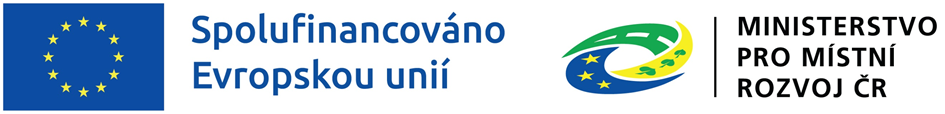  KONTROLNÍ LIST SHODY PROJEKOVÉHO ZÁMĚRU S ŽÁDOSTÍ O PODPORU ZADANOU DO MS2021+MAS Hanácký venkov, z. s.výzva PR IROP MAS Hanácký venkov, z. s. - Infrastruktura pro bezpečnou nemotorovou dopravu - PRk předkládání projektových záměrů z Integrovaného regionálního operačního programu 2021 -2027Příloha č. 4Platnost od 5.4.2023Základní údaje výzvyZákladní údaje výzvyZákladní údaje výzvyZákladní údaje výzvyZákladní údaje výzvyZákladní údaje výzvyZákladní údaje výzvyZákladní údaje výzvyOperační programOperační programIntegrovaný regionální operační programIntegrovaný regionální operační programIntegrovaný regionální operační programIntegrovaný regionální operační programIntegrovaný regionální operační programIntegrovaný regionální operační programSpecifický cíl IROPSpecifický cíl IROP3.2: Rozšířit a zkvalitnit infrastrukturu pro pěší a cyklistickou dopravu ve vazbě na další druhy dopravy3.2: Rozšířit a zkvalitnit infrastrukturu pro pěší a cyklistickou dopravu ve vazbě na další druhy dopravy3.2: Rozšířit a zkvalitnit infrastrukturu pro pěší a cyklistickou dopravu ve vazbě na další druhy dopravy3.2: Rozšířit a zkvalitnit infrastrukturu pro pěší a cyklistickou dopravu ve vazbě na další druhy dopravy3.2: Rozšířit a zkvalitnit infrastrukturu pro pěší a cyklistickou dopravu ve vazbě na další druhy dopravy3.2: Rozšířit a zkvalitnit infrastrukturu pro pěší a cyklistickou dopravu ve vazbě na další druhy dopravyOpatření strategického rámceOpatření strategického rámce3.2.1: Cyklistická a pěší doprava3.2.1: Cyklistická a pěší doprava3.2.1: Cyklistická a pěší doprava3.2.1: Cyklistická a pěší doprava3.2.1: Cyklistická a pěší doprava3.2.1: Cyklistická a pěší dopravaOpatření programového rámceOpatření programového rámce IROP - DOPRAVA IROP - DOPRAVA IROP - DOPRAVA IROP - DOPRAVA IROP - DOPRAVA IROP - DOPRAVAČíslo výzvy ŘO IROPČíslo výzvy ŘO IROP60. výzva IROP - Doprava - SC 5.1 (CLLD)60. výzva IROP - Doprava - SC 5.1 (CLLD)60. výzva IROP - Doprava - SC 5.1 (CLLD)60. výzva IROP - Doprava - SC 5.1 (CLLD)60. výzva IROP - Doprava - SC 5.1 (CLLD)60. výzva IROP - Doprava - SC 5.1 (CLLD)Číslo a název výzvy MASČíslo a název výzvy MAS1. výzva PR IROP MAS Hanácký venkov, z. s. - Infrastruktura pro bezpečnou nemotorovou dopravu - PR1. výzva PR IROP MAS Hanácký venkov, z. s. - Infrastruktura pro bezpečnou nemotorovou dopravu - PR1. výzva PR IROP MAS Hanácký venkov, z. s. - Infrastruktura pro bezpečnou nemotorovou dopravu - PR1. výzva PR IROP MAS Hanácký venkov, z. s. - Infrastruktura pro bezpečnou nemotorovou dopravu - PR1. výzva PR IROP MAS Hanácký venkov, z. s. - Infrastruktura pro bezpečnou nemotorovou dopravu - PR1. výzva PR IROP MAS Hanácký venkov, z. s. - Infrastruktura pro bezpečnou nemotorovou dopravu - PRRegion území MAS Hanácký venkov, z. s.Region území MAS Hanácký venkov, z. s.Přechodový region (území MAS v Jihomoravském kraji) Přechodový region (území MAS v Jihomoravském kraji) Přechodový region (území MAS v Jihomoravském kraji) Přechodový region (území MAS v Jihomoravském kraji) Přechodový region (území MAS v Jihomoravském kraji) Přechodový region (území MAS v Jihomoravském kraji) Základní údaje projektového záměruZákladní údaje projektového záměruZákladní údaje projektového záměruZákladní údaje projektového záměruZákladní údaje projektového záměruZákladní údaje projektového záměruZákladní údaje projektového záměruZákladní údaje projektového záměruNázev projektového záměruNázev projektového záměruČíslo projektového záměruČíslo projektového záměruŽadatelŽadatelSignatář MAS Signatář MAS SchvalovatelSchvalovatelKontrola shody projektového záměru s žádostí o podporu zadanou do MS2021+Kontrola shody projektového záměru s žádostí o podporu zadanou do MS2021+Kontrola shody projektového záměru s žádostí o podporu zadanou do MS2021+Kontrola shody projektového záměru s žádostí o podporu zadanou do MS2021+Kontrola shody projektového záměru s žádostí o podporu zadanou do MS2021+Kontrola shody projektového záměru s žádostí o podporu zadanou do MS2021+Kontrola shody projektového záměru s žádostí o podporu zadanou do MS2021+Kontrola shody projektového záměru s žádostí o podporu zadanou do MS2021+ČísloPopis
(název kritéria,podotázka)Popis
(název kritéria,podotázka)Druh kritéria
(napravitelné/
nenapravitelné)Referenční dokumentZpůsob hodnocení kritériaPřidělené hodnocení 
(shodný/neshodný)Odůvodnění kontroly                                 1Úplnost Vyjádření MAS o souladu projektového záměru se schválenou strategií CLLD
Kritérium hodnotí, jestli je Vyjádření MAS o souladu projektového záměru se SCLLD v době podání žádosti o podporu do MS2021+ platné, a jestli žadatel k Vyjádření MAS o souladu projektového záměru se schválenou strategií CLLD doložil povinnou přílohu-projektový záměr.Úplnost Vyjádření MAS o souladu projektového záměru se schválenou strategií CLLD
Kritérium hodnotí, jestli je Vyjádření MAS o souladu projektového záměru se SCLLD v době podání žádosti o podporu do MS2021+ platné, a jestli žadatel k Vyjádření MAS o souladu projektového záměru se schválenou strategií CLLD doložil povinnou přílohu-projektový záměr.napravitelnéMS2021+, projektový záměr, vyjádření MAS o souladu projektového záměru se schválenou strategií CLLDANO 
Vyjádření MAS o souladu projektového záměru se SCLLD je v době podání žádosti o podporu do MS2021+ platné a zároveň je doložena příloha Vyjádření MAS o souladu projektového záměru se SCLLD - projektový záměr. 


NE 
Vyjádření MAS o souladu projektového záměru se SCLLD není v době podání žádosti o podporu do MS2021+ platné a zároveň není doložena příloha Vyjádření MAS o souladu projektového záměru se SCLLD - projektový záměr. 1Je Vyjádření MAS o souladu projektového záměru se schválenou strategií CLLD platné (platnost je uvedena u podpisu oprávněné osoby MAS na Vyjádření)?Je Vyjádření MAS o souladu projektového záměru se schválenou strategií CLLD platné (platnost je uvedena u podpisu oprávněné osoby MAS na Vyjádření)?napravitelnéMS2021+, projektový záměr, vyjádření MAS o souladu projektového záměru se schválenou strategií CLLDANO 
Vyjádření MAS o souladu projektového záměru se SCLLD je v době podání žádosti o podporu do MS2021+ platné a zároveň je doložena příloha Vyjádření MAS o souladu projektového záměru se SCLLD - projektový záměr. 


NE 
Vyjádření MAS o souladu projektového záměru se SCLLD není v době podání žádosti o podporu do MS2021+ platné a zároveň není doložena příloha Vyjádření MAS o souladu projektového záměru se SCLLD - projektový záměr. 1Je k Vyjádření MAS o souladu projektového záměru se schválenou strategií CLLD přiložen projektový záměr (ve znění předloženém žadatelem na MAS)?Je k Vyjádření MAS o souladu projektového záměru se schválenou strategií CLLD přiložen projektový záměr (ve znění předloženém žadatelem na MAS)?napravitelnéMS2021+, projektový záměr, vyjádření MAS o souladu projektového záměru se schválenou strategií CLLDANO 
Vyjádření MAS o souladu projektového záměru se SCLLD je v době podání žádosti o podporu do MS2021+ platné a zároveň je doložena příloha Vyjádření MAS o souladu projektového záměru se SCLLD - projektový záměr. 


NE 
Vyjádření MAS o souladu projektového záměru se SCLLD není v době podání žádosti o podporu do MS2021+ platné a zároveň není doložena příloha Vyjádření MAS o souladu projektového záměru se SCLLD - projektový záměr. 2Termín zadání žádosti o podporu do MS2021+
Kritérium hodnotí, jestli jsou dodrženy termíny pro zadání žádosti o podporu do MS2021+.Termín zadání žádosti o podporu do MS2021+
Kritérium hodnotí, jestli jsou dodrženy termíny pro zadání žádosti o podporu do MS2021+.napravitelnéMS2021+,datová schránka MASANO 
Jsou dodrženy termíny pro zadání žádosti o podporu do MS2021+.

NE 
Nejsou dodrženy termíny pro zadání žádosti o podporu do MS2021+.2Je žádost o podporu zadána do MS2021+ do 40 PD od doručení vyjádření MAS o souladu projektového záměru se SCLLD?  V případě v odůvodněném prodloužením ve stanoveném termínu? Je žádost o podporu zadána do MS2021+ do 40 PD od doručení vyjádření MAS o souladu projektového záměru se SCLLD?  V případě v odůvodněném prodloužením ve stanoveném termínu? napravitelnéMS2021+,datová schránka MASANO 
Jsou dodrženy termíny pro zadání žádosti o podporu do MS2021+.

NE 
Nejsou dodrženy termíny pro zadání žádosti o podporu do MS2021+.2Byla MAS požádána o kontrolu shody projektového záměru s žádostí o podporu zadanou do MS2021+ do 40 PD od doručení Vyjádření MAS o souladu projektového záměru se SCLLD? V případě v odůvodněném prodloužením ve stanoveném termínu? Byla MAS požádána o kontrolu shody projektového záměru s žádostí o podporu zadanou do MS2021+ do 40 PD od doručení Vyjádření MAS o souladu projektového záměru se SCLLD? V případě v odůvodněném prodloužením ve stanoveném termínu? napravitelnéMS2021+,datová schránka MASANO 
Jsou dodrženy termíny pro zadání žádosti o podporu do MS2021+.

NE 
Nejsou dodrženy termíny pro zadání žádosti o podporu do MS2021+.3Oprávněný žadatel
Kritérium hodnotí, jestli se shoduje oprávněný žadatel uvedený v žádosti o podporu s oprávněným žadatelem uvedeným v projektovém záměru. Oprávněný žadatel
Kritérium hodnotí, jestli se shoduje oprávněný žadatel uvedený v žádosti o podporu s oprávněným žadatelem uvedeným v projektovém záměru. nenapravitelnéMS2021+, projektový záměr, vyjádření MAS o souladu projektového záměru se schválenou strategií CLLDANO 
Oprávnění žadatel uvedený v žádosti o podporu se shoduje s oprávněným žadatelem uvedeným v projektovém záměru. 

NE 
Oprávnění žadatel uvedený v žádosti o podporu se neshoduje s oprávněným žadatelem uvedeným v projektovém záměru.3Shoduje se uvedený oprávněný žadatel v žádosti o podporu s oprávněným žadatelem v  projektovém záměru?
Oprávněným žadatelem může být:
'- kraje
- obce
- dobrovolné svazky obcí
- organizace zřizované nebo zakládané kraji
- organizace zřizované nebo zakládané obcemi
- organizace zřizované nebo zakládané dobrovolnými svazky obcíShoduje se uvedený oprávněný žadatel v žádosti o podporu s oprávněným žadatelem v  projektovém záměru?
Oprávněným žadatelem může být:
'- kraje
- obce
- dobrovolné svazky obcí
- organizace zřizované nebo zakládané kraji
- organizace zřizované nebo zakládané obcemi
- organizace zřizované nebo zakládané dobrovolnými svazky obcínenapravitelnéMS2021+, projektový záměr, vyjádření MAS o souladu projektového záměru se schválenou strategií CLLDANO 
Oprávnění žadatel uvedený v žádosti o podporu se shoduje s oprávněným žadatelem uvedeným v projektovém záměru. 

NE 
Oprávnění žadatel uvedený v žádosti o podporu se neshoduje s oprávněným žadatelem uvedeným v projektovém záměru.4Místo realizace projektu
Kritérium hodnotí, jestli se shoduje místo realizace projektu uvedené v žádosti o podporu s místem realizace uvedeném projektu uvedeném v projektovém záměru. Místo realizace projektu
Kritérium hodnotí, jestli se shoduje místo realizace projektu uvedené v žádosti o podporu s místem realizace uvedeném projektu uvedeném v projektovém záměru. napravitelnéMS2021+, projektový záměr, vyjádření MAS o souladu projektového záměru se schválenou strategií CLLDANO 
Místo realizace projektu uvedené v žádosti o podporu se shoduje s místem realizace projektu uvedeným v projektovém záměru. 

NE 
Místo realizace projektu uvedené v žádosti o podporu se neshoduje s místem realizace projektu uvedeným v projektovém záměru. 4Shoduje se uvedené místo realizace projektu v žádosti o podporu s místem realizace v projektovém záměru?
Místem realizace projektu musí být na území definovaném ve výzvě MAS, tj. na území  spadající do přechodového regionu, tedy na území těchto obcí: Drysice, Podivice, Pustiměř, Radslavice a Zelená Hora?Shoduje se uvedené místo realizace projektu v žádosti o podporu s místem realizace v projektovém záměru?
Místem realizace projektu musí být na území definovaném ve výzvě MAS, tj. na území  spadající do přechodového regionu, tedy na území těchto obcí: Drysice, Podivice, Pustiměř, Radslavice a Zelená Hora?napravitelnéMS2021+, projektový záměr, vyjádření MAS o souladu projektového záměru se schválenou strategií CLLDANO 
Místo realizace projektu uvedené v žádosti o podporu se shoduje s místem realizace projektu uvedeným v projektovém záměru. 

NE 
Místo realizace projektu uvedené v žádosti o podporu se neshoduje s místem realizace projektu uvedeným v projektovém záměru. 5Podporované aktivity a cíle projektu
Kritérium hodnotí, jestli je se shoduje zaměření projektu, jeho aktivity a cíle uvedené v žádosti o podporu s zaměřením projektu, jeho aktivitami a cíli uvedenými v projektovém záměru. Podporované aktivity a cíle projektu
Kritérium hodnotí, jestli je se shoduje zaměření projektu, jeho aktivity a cíle uvedené v žádosti o podporu s zaměřením projektu, jeho aktivitami a cíli uvedenými v projektovém záměru. napravitelnéMS2021+, projektový záměr, vyjádření MAS o souladu projektového záměru se schválenou strategií CLLDANO 
Zaměření projektu, jeho aktivity a cíle uvedené v žádosti o podporu se shodují se zaměřením projektu, jeho aktivitami a cíli uvedeními v projektovém záměru. 

NE 
Zaměření projektu, jeho aktivity a cíle uvedené v žádosti o podporu se neshodují se zaměřením projektu, jeho aktivitami a cíli uvedeními v projektovém záměru. 5Shoduje se zaměření projektu uvedené v žádosti o podporu se zaměřením projektu uvedeném v projektovém záměru?Shoduje se zaměření projektu uvedené v žádosti o podporu se zaměřením projektu uvedeném v projektovém záměru?napravitelnéMS2021+, projektový záměr, vyjádření MAS o souladu projektového záměru se schválenou strategií CLLDANO 
Zaměření projektu, jeho aktivity a cíle uvedené v žádosti o podporu se shodují se zaměřením projektu, jeho aktivitami a cíli uvedeními v projektovém záměru. 

NE 
Zaměření projektu, jeho aktivity a cíle uvedené v žádosti o podporu se neshodují se zaměřením projektu, jeho aktivitami a cíli uvedeními v projektovém záměru. 5Shodují se aktivity uvedené v žádosti o podporu s aktivitami uvedenými v projektovém záměru?Shodují se aktivity uvedené v žádosti o podporu s aktivitami uvedenými v projektovém záměru?napravitelnéMS2021+, projektový záměr, vyjádření MAS o souladu projektového záměru se schválenou strategií CLLDANO 
Zaměření projektu, jeho aktivity a cíle uvedené v žádosti o podporu se shodují se zaměřením projektu, jeho aktivitami a cíli uvedeními v projektovém záměru. 

NE 
Zaměření projektu, jeho aktivity a cíle uvedené v žádosti o podporu se neshodují se zaměřením projektu, jeho aktivitami a cíli uvedeními v projektovém záměru. 5Shodují se cíle projektu uvedené v žádosti o podporu s cíli projektu uvedenými v projektovém záměru?Shodují se cíle projektu uvedené v žádosti o podporu s cíli projektu uvedenými v projektovém záměru?napravitelnéMS2021+, projektový záměr, vyjádření MAS o souladu projektového záměru se schválenou strategií CLLDANO 
Zaměření projektu, jeho aktivity a cíle uvedené v žádosti o podporu se shodují se zaměřením projektu, jeho aktivitami a cíli uvedeními v projektovém záměru. 

NE 
Zaměření projektu, jeho aktivity a cíle uvedené v žádosti o podporu se neshodují se zaměřením projektu, jeho aktivitami a cíli uvedeními v projektovém záměru. 6Cílové skupiny
Kritérium hodnotí, jestli se shodují cílové skupiny uvedené v žádosti o podporu s cílovými skupinami uvedenými v projektovém záměru. Cílové skupiny
Kritérium hodnotí, jestli se shodují cílové skupiny uvedené v žádosti o podporu s cílovými skupinami uvedenými v projektovém záměru. napravitelnéMS2021+, projektový záměr, vyjádření MAS o souladu projektového záměru se schválenou strategií CLLDANO 
Cílové skupiny uvedené v žádosti o podporu se shodují s cílovými skupinami uvedenými v projektovém záměru. 

NE 
Cílové skupiny uvedené v žádosti o podporu se neshodují s cílovými skupinami uvedenými v projektovém záměru. 6Shodují se cílové skupiny uvedené v žádosti o podporu s cílovými skupinami uvedenými v projektovém záměru?Shodují se cílové skupiny uvedené v žádosti o podporu s cílovými skupinami uvedenými v projektovém záměru?napravitelnéMS2021+, projektový záměr, vyjádření MAS o souladu projektového záměru se schválenou strategií CLLDANO 
Cílové skupiny uvedené v žádosti o podporu se shodují s cílovými skupinami uvedenými v projektovém záměru. 

NE 
Cílové skupiny uvedené v žádosti o podporu se neshodují s cílovými skupinami uvedenými v projektovém záměru. 7Harmonogram projektu
Kritérium hodnotí, jestli se shodují termíny harmonogramu uvedeném v žádosti o podporu s termíny harmonogramu uvedenými v projektovém záměru. Harmonogram projektu
Kritérium hodnotí, jestli se shodují termíny harmonogramu uvedeném v žádosti o podporu s termíny harmonogramu uvedenými v projektovém záměru. napravitelnéMS2021+, projektový záměr, vyjádření MAS o souladu projektového záměru se schválenou strategií CLLDANO 
Termíny harmonogramu uvedené v žádosti o podporu se shodují s termíny harmonogramu uvedenými v projektovém záměru. Případně žadatel řádně zdůvodnil změnu v termínech harmonogramu žádosti o podporu oproti projektovému záměru. 

NE 
Termíny harmonogramu uvedené v žádosti o podporu se neshodují s termíny harmonogramu uvedenými v projektovém záměru. Případně žadatel řádně nezdůvodnil změnu v termínech harmonogramu žádosti o podporu oproti projektovému záměru. 7Shoduje se předpokládané datum zahájení fyzické realizace projektu uvedeném v žádosti o podporu s datem zahájení fyzické realizace projektu uvedeném v projektovém záměru?
V odůvodnění případech při splnění podmínek výzvy MAS se toto datum může lišit. Shoduje se předpokládané datum zahájení fyzické realizace projektu uvedeném v žádosti o podporu s datem zahájení fyzické realizace projektu uvedeném v projektovém záměru?
V odůvodnění případech při splnění podmínek výzvy MAS se toto datum může lišit. napravitelnéMS2021+, projektový záměr, vyjádření MAS o souladu projektového záměru se schválenou strategií CLLDANO 
Termíny harmonogramu uvedené v žádosti o podporu se shodují s termíny harmonogramu uvedenými v projektovém záměru. Případně žadatel řádně zdůvodnil změnu v termínech harmonogramu žádosti o podporu oproti projektovému záměru. 

NE 
Termíny harmonogramu uvedené v žádosti o podporu se neshodují s termíny harmonogramu uvedenými v projektovém záměru. Případně žadatel řádně nezdůvodnil změnu v termínech harmonogramu žádosti o podporu oproti projektovému záměru. 7Shoduje se předpokládané datum ukončení fyzické realizace projektu uvedeném v žádosti o podporu s datem ukončení fyzické realizace projektu uvedeném v projektovém záměru?
V odůvodnění případech při splnění podmínek výzvy MAS se toto datum může lišit. Shoduje se předpokládané datum ukončení fyzické realizace projektu uvedeném v žádosti o podporu s datem ukončení fyzické realizace projektu uvedeném v projektovém záměru?
V odůvodnění případech při splnění podmínek výzvy MAS se toto datum může lišit. napravitelnéMS2021+, projektový záměr, vyjádření MAS o souladu projektového záměru se schválenou strategií CLLDANO 
Termíny harmonogramu uvedené v žádosti o podporu se shodují s termíny harmonogramu uvedenými v projektovém záměru. Případně žadatel řádně zdůvodnil změnu v termínech harmonogramu žádosti o podporu oproti projektovému záměru. 

NE 
Termíny harmonogramu uvedené v žádosti o podporu se neshodují s termíny harmonogramu uvedenými v projektovém záměru. Případně žadatel řádně nezdůvodnil změnu v termínech harmonogramu žádosti o podporu oproti projektovému záměru. 8Celkové způsobilé výdaje
Kritérium hodnotí, jestli je výše celkových způsobilých výdajů uvedená v žádosti o podporu shodná s výší celkových způsobilých výdajů uvedenou v projektovém záměru. Celkové způsobilé výdaje
Kritérium hodnotí, jestli je výše celkových způsobilých výdajů uvedená v žádosti o podporu shodná s výší celkových způsobilých výdajů uvedenou v projektovém záměru. napravitelnéMS2021+, projektový záměr, vyjádření MAS o souladu projektového záměru se schválenou strategií CLLDANO 
Celkové způsobilé výdaje uvedené v žádosti o podporu se shodují s celkovými způsobilými výdaji uvedenými v projektovém záměru. Případně žadatel řádně zdůvodnil změnu celkových způsobilých výdajů v žádosti o podporu oproti projektovému záměru. 

NE 
Celkové způsobilé výdaje uvedené v žádosti o podporu se neshodují s celkovými způsobilými výdaji uvedenými v projektovém záměru. Případně žadatel řádně nezdůvodnil změnu celkových způsobilých výdajů v žádosti o podporu oproti projektovému záměru. 
8Jsou celkové způsobilé výdaje uvedené v žádosti o podporu shodné s celkovými způsobilými výdaji uvedenými v projektovém záměru?
V odůvodnění případech při splnění podmínek výzvy MAS mohou být celkové způsobilé výdaje v žádosti o podporu nižší než celkové způsobilé výdaje uvedené v projektovém záměru. 
Minimální výše celkových způsobilých výdajů je stanovena na 500 000 Kč, maximální výše celkových způsobilých výdajů je stanovena na 2 850 000 Kč. Jsou celkové způsobilé výdaje uvedené v žádosti o podporu shodné s celkovými způsobilými výdaji uvedenými v projektovém záměru?
V odůvodnění případech při splnění podmínek výzvy MAS mohou být celkové způsobilé výdaje v žádosti o podporu nižší než celkové způsobilé výdaje uvedené v projektovém záměru. 
Minimální výše celkových způsobilých výdajů je stanovena na 500 000 Kč, maximální výše celkových způsobilých výdajů je stanovena na 2 850 000 Kč. napravitelnéMS2021+, projektový záměr, vyjádření MAS o souladu projektového záměru se schválenou strategií CLLDANO 
Celkové způsobilé výdaje uvedené v žádosti o podporu se shodují s celkovými způsobilými výdaji uvedenými v projektovém záměru. Případně žadatel řádně zdůvodnil změnu celkových způsobilých výdajů v žádosti o podporu oproti projektovému záměru. 

NE 
Celkové způsobilé výdaje uvedené v žádosti o podporu se neshodují s celkovými způsobilými výdaji uvedenými v projektovém záměru. Případně žadatel řádně nezdůvodnil změnu celkových způsobilých výdajů v žádosti o podporu oproti projektovému záměru. 
9Financování projektu
Kritérium hodnotí, jestli se stanovení zdroje financování uvedené v žádosti o podporu shodují s uvedenými zdroji financování uvedené v projektovém záměru. Financování projektu
Kritérium hodnotí, jestli se stanovení zdroje financování uvedené v žádosti o podporu shodují s uvedenými zdroji financování uvedené v projektovém záměru. napravitelnéMS2021+, projektový záměr, vyjádření MAS o souladu projektového záměru se schválenou strategií CLLDANO 
Zdroje financování uvedené v žádosti o podporu se shodují se zdroji financování uvedenými v projektovém záměru. Případně výše zdrojů financování odpovídá nově stanoveným celkovým způsobilým výdajům. 
NE 
Zdroje financování uvedené v žádosti o podporu se neshodují se zdroji financování uvedenými v projektovém záměru. Případně výše zdrojů financování neodpovídá nově stanoveným celkovým způsobilým výdajům.9Jsou zdroje financování (tj. je stanovená maximální výše podpory EFRR Ve výši 80 %, státní rozpočet ve výši 15 % a vlastní zdroje žadatele ve výši 5 %) uvedené v žádosti o podporu shodné se zdroji financování uvedenými v projektovém záměru?
V případě, kdy byly změněny celkové způsobilé výdaje (poníženy) odpovídají zdroje financování těmto nově stanoveným celkovým způsobilým výdajům?Jsou zdroje financování (tj. je stanovená maximální výše podpory EFRR Ve výši 80 %, státní rozpočet ve výši 15 % a vlastní zdroje žadatele ve výši 5 %) uvedené v žádosti o podporu shodné se zdroji financování uvedenými v projektovém záměru?
V případě, kdy byly změněny celkové způsobilé výdaje (poníženy) odpovídají zdroje financování těmto nově stanoveným celkovým způsobilým výdajům?napravitelnéMS2021+, projektový záměr, vyjádření MAS o souladu projektového záměru se schválenou strategií CLLDANO 
Zdroje financování uvedené v žádosti o podporu se shodují se zdroji financování uvedenými v projektovém záměru. Případně výše zdrojů financování odpovídá nově stanoveným celkovým způsobilým výdajům. 
NE 
Zdroje financování uvedené v žádosti o podporu se neshodují se zdroji financování uvedenými v projektovém záměru. Případně výše zdrojů financování neodpovídá nově stanoveným celkovým způsobilým výdajům.9Shoduje se způsob předfinancování realizace projektu uvedeném v žádosti o podporu se způsobem předfinancování uvedeným v projektovém záměru? 
V odůvodněních případech se může způsob předfinancování lišit. Shoduje se způsob předfinancování realizace projektu uvedeném v žádosti o podporu se způsobem předfinancování uvedeným v projektovém záměru? 
V odůvodněních případech se může způsob předfinancování lišit. napravitelnéMS2021+, projektový záměr, vyjádření MAS o souladu projektového záměru se schválenou strategií CLLDANO 
Zdroje financování uvedené v žádosti o podporu se shodují se zdroji financování uvedenými v projektovém záměru. Případně výše zdrojů financování odpovídá nově stanoveným celkovým způsobilým výdajům. 
NE 
Zdroje financování uvedené v žádosti o podporu se neshodují se zdroji financování uvedenými v projektovém záměru. Případně výše zdrojů financování neodpovídá nově stanoveným celkovým způsobilým výdajům.10Indikátory
Kritérium hodnotí, jsou zvolené indikátory a jejich hodnoty uvedené v žádosti o podporu shodné s indikátory a jejich hodnotami uvedené v projektovém záměru. Indikátory
Kritérium hodnotí, jsou zvolené indikátory a jejich hodnoty uvedené v žádosti o podporu shodné s indikátory a jejich hodnotami uvedené v projektovém záměru. napravitelnéMS2021+, projektový záměr, vyjádření MAS o souladu projektového záměru se schválenou strategií CLLDANO 
Zvolené indikátory a jejich hodnoty uvedené v žádosti o podporu se shodují se zvolenými indikátory a jejich hodnotami uvedenými v projektovém záměru.

NE 
Zvolené indikátory a jejich hodnoty uvedené v žádosti o podporu se shodují se zvolenými indikátory a jejich hodnotami uvedenými v projektovém záměru.10Shodují se indikátory uvedené v žádosti o podporu s indikátory uvedenými v projektovém záměru?Shodují se indikátory uvedené v žádosti o podporu s indikátory uvedenými v projektovém záměru?napravitelnéMS2021+, projektový záměr, vyjádření MAS o souladu projektového záměru se schválenou strategií CLLDANO 
Zvolené indikátory a jejich hodnoty uvedené v žádosti o podporu se shodují se zvolenými indikátory a jejich hodnotami uvedenými v projektovém záměru.

NE 
Zvolené indikátory a jejich hodnoty uvedené v žádosti o podporu se shodují se zvolenými indikátory a jejich hodnotami uvedenými v projektovém záměru.10Shodují se hodnoty indikátorů uvedené v žádosti o podporu s hodnotami indikátorů uvedenými v projektovém záměru?Shodují se hodnoty indikátorů uvedené v žádosti o podporu s hodnotami indikátorů uvedenými v projektovém záměru?napravitelnéMS2021+, projektový záměr, vyjádření MAS o souladu projektového záměru se schválenou strategií CLLDANO 
Zvolené indikátory a jejich hodnoty uvedené v žádosti o podporu se shodují se zvolenými indikátory a jejich hodnotami uvedenými v projektovém záměru.

NE 
Zvolené indikátory a jejich hodnoty uvedené v žádosti o podporu se shodují se zvolenými indikátory a jejich hodnotami uvedenými v projektovém záměru.Celkový výsledek kontroly shody projektového záměru s žádostí o podporu zadanou do MS2021+Celkový výsledek kontroly shody projektového záměru s žádostí o podporu zadanou do MS2021+Celkový výsledek kontroly shody projektového záměru s žádostí o podporu zadanou do MS2021+Celkový výsledek kontroly shody projektového záměru s žádostí o podporu zadanou do MS2021+Celkový výsledek kontroly shody projektového záměru s žádostí o podporu zadanou do MS2021+Celkový výsledek kontroly shody projektového záměru s žádostí o podporu zadanou do MS2021+Celkový výsledek kontroly shody projektového záměru s žádostí o podporu zadanou do MS2021+Celkový výsledek kontroly shody projektového záměru s žádostí o podporu zadanou do MS2021+Celkové hodnoceníCelkové hodnoceníJméno a příjmení Jméno a příjmení Celkový výsledek
(Projektový záměr a žádost o podporu je shodný/ projektový záměr a žádost o podporu není shodný)Celkový výsledek
(Projektový záměr a žádost o podporu je shodný/ projektový záměr a žádost o podporu není shodný)Datum a místoPodpisSignatář MAS Signatář MAS SchvalovatelSchvalovatel